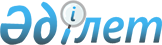 Об утверждении Перечня документов, прилагаемых к заявке при сертификации услуг по обеспечению гражданских воздушных судов авиационным топливом и специальными жидкостями, на внесение изменений и (или) дополнений в сертификат или получения дубликата и Программы сертификационного обследования услуг по обеспечению гражданских воздушных судов авиационным топливом и специальными жидкостями
					
			Утративший силу
			
			
		
					Приказ Председателя Комитета гражданской авиации Министерства транспорта и коммуникаций Республики Казахстан от 14 июня 2005 года № 119. Зарегистрирован в Министерстве юстиции Республики Казахстан 13 июля 2005 года за № 3729. Утратил силу приказом и.о. Министра транспорта и коммуникаций Республики Казахстан от 11 февраля 2010 года № 79

      Сноска. Утратил силу приказом и.о. Министра транспорта и коммуникаций РК от 11.02.2010 № 79.      В соответствии с  постановлением  Правительства Республики Казахстан от 11 ноября 2004 года N 1187 "Об утверждении Правил сертификации услуг в сфере гражданской авиации",  ПРИКАЗЫВАЮ: 

      1. Утвердить прилагаемые: 

      1) Перечень документов, прилагаемых к заявке при сертификации услуг по обеспечению гражданских воздушных судов авиационным топливом и специальными жидкостями; 

      2) Программу сертификационного обследования услуг по обеспечению гражданских воздушных судов авиационным топливом и специальными жидкостями. 

      2. Контроль за исполнением настоящего приказа возложить на заместителя Председателя Комитета гражданской авиации Министерства транспорта и коммуникаций Республики Казахстан Адимолда Р.О. 

      3. Настоящий приказ вводится в действие с момента его официального опубликования.        Председатель 

Утвержден                  

Приказом Председателя            

Комитета гражданской авиации        

Министерства транспорта и коммуникаций   

Республики Казахстан            

от 14 июня 2005 года N 119          Перечень документов, прилагаемых к заявке 

при сертификации услуг по обеспечению воздушных судов гражданской авиации авиационным топливом и специальными жидкостями, на внесение изменений и (или) дополнений в сертификат или получения дубликата       1. Документы, прилагаемые к заявке на получение Сертификата услуг по обеспечению гражданских воздушных судов авиатопливом и специальными жидкостями: 

      1) заявка по форме в соответствии с государственной системой сертификации Республики Казахстан; 

      2) учредительные документы заявителя (копия устава организации гражданской авиации как юридически самостоятельного предприятия или выписка из устава предприятия, в состав которого входит сертифицируемая служба по обеспечению гражданских воздушных судов авиационным топливом); 

      3) свидетельство о государственной регистрации юридического лица, для физического лица - копию удостоверения личности или паспорта, и копию документа, предоставляющего право на осуществление предпринимательской деятельности без образования юридического лица; 

      4) акт на право пользования земельным участком; 

      5) страховые полисы, подтверждающие обязательные виды страхования; 

      6) заключения государственных органов санитарного и экологического надзора; 

      7) перечень средств измерений, подлежащих обязательной метрологической проверке, согласованной с органом по метрологии; 

      8) положение о службе горюче-смазочных материалов; 

      9) паспорт на организацию по авиатопливообеспечению, включающий: 

      наименование авиационных горюче-смазочных материалов и специальных жидкостей с которыми работает организация; 

      перечень основных производственных помещений; 

      перечень технологического оборудования системы авиатопливообеспечения; 

      перечень технологических средств измерения системы авиатопливообеспечения; 

      штатное расписание; 

      сводные данные по руководящему и авиационному персоналу системы авиатопливообеспечения; 

      10) технологическая карта работы службы горюче-смазочных материалов; 

      11) схема операции системы авиатопливообеспечения и обеспечение контроля; 

      12) технология взаимодействия службы горюче-смазочных материалов со службами аэропорта; 

      13) характеристика существующей системы авиатопливообеспечения; 

      14) схема контроля качества авиатоплива от приема из автотопливоцистерны до выдачи в воздушное судно; 

      15) руководство по обеспечению качества горюче-смазочных материалов; 

      16) приказ о допуске личного состава к работе со специальными жидкостями в осенне-зимний и весенне-летний периоды; 

      17) приказ о допуске к работе по руководству подъездом и отъездом спецмашин; 

      18) перечень нормативной и руководящей документации по авиатопливообеспечению общего характера; 

      19) график государственной проверки средств измерений; 

      20) план мероприятий по повышению квалификации работников службы горюче-смазочных материалов; 

      21) структура службы горюче-смазочных материалов; 

      22) перечень инструкций о мерах пожарной безопасности; 

      23) перечень инструкций по охране труда и технике безопасности; 

      24) перечень должностных инструкций; 

      25) аттестационное свидетельство лаборатории службы горюче-смазочных материалов; 

      26) технологическая схема склада службы горюче-смазочных материалов и управления задвижками. 

      2. Документы, представляемые заявителем на внесение изменений и (или) дополнений в Сертификат по обеспечению гражданских воздушных судов авиатопливом и специальными жидкостями включают: 

      1) заявление произвольной формы с необходимыми обоснованиями; 

      2) оригинал ранее выданного сертификата. 

      3. Для получения дубликата Сертификата заявитель обращается в уполномоченный орган с заявлением произвольной формы. 

      4. Документы, указанные в подпунктах 2)-5) пункта 1 настоящего Перечня, представляются в виде нотариально заверенных копий. 

      Документы, указанные в подпунктах 6)-26) пункта 1 настоящего Перечня, представляются в виде копий, заверенных первым руководителем и печатью заявителя. 

      5. При представлении заявки (заявления) представляемая документация комплектуется в любой, удобной для рассмотрения и использования последовательности. При этом на первой странице указывается перечень документации с указанием номеров страниц. 

      Все материалы, включаемые в состав представляемой документации, оформляются в двух экземплярах (по одному для уполномоченного органа и заявителя). 

      Документы с подчистками, исправлениями, не заверенными подписью и печатью, к рассмотрению не принимаются. 

Утвержден                  

Приказом Председателя            

Комитета гражданской авиации        

Министерства транспорта и коммуникаций   

Республики Казахстан            

от 14 июня 2005 года N 119          Программа 

сертификационного обследования услуг 

по обеспечению гражданских воздушных судов 

авиационным топливом и специальными жидкостями Наименование эксплуатанта аэропорта: ___________________________ 

Дата проверки, N приказа: ______________________________________ 

Ф.И.О., должность проверяющих: _________________________________ 
					© 2012. РГП на ПХВ «Институт законодательства и правовой информации Республики Казахстан» Министерства юстиции Республики Казахстан
				N 

п/п Проверяемый 

элемент Соответ- 

ствие "+" 

не 

соответствие 

"-" пояс- 

нение 1 2 3 4 1-раздел.  Общая часть 1. Наличие доказательной 

документации 1) Устав акционерного общества 2) Свидетельство о государственной 

регистрации юридического лица 3) Акт на право пользования 

земельным участком 4) Заключение органов санитарного 

надзора 5) Заключение органов экологичес- 

кого надзора 6) Страховые полиса, подтверждаю- 

щие обязательные виды страхо- 

вания 7) Положение о службе горюче- 

смазочных материалов 8) Операции при авиатопливо- 

обеспечении 9) Схема взаимодействия службы 

горюче-смазочных материалов со 

службой аэропорта 10) Характеристика существующей 

системы авиатопливообеспечения 11) Схема контроля качества авиа- 

топлива от приема из автотопли- 

воцистерны до выдачи в воздуш- 

ное судно 12) Руководство по обеспечению ка- 

чества горюче-смазочных мате- 

риалов 13) Технологическая карта контроли- 

руемых операций системы авиа- 

топливообеспечения 14) Приказ о допуске к работе со 

спецжидкостями (в осенне- 

зимний и весенне-летний периоды) 

  15) Приказ о допуске к работе по 

руководству подъездом и отъез- 

дом спецмашин 16) Перечень нормативной и руково- 

дящей документации по авиатоп- 

ливообеспечению общего характера 17) График государственной проверки 

средств измерений 18) План мероприятий по повышению 

квалификации работников службы 

горюче-смазочных материалов 19) Структура службы горюче- 

смазочных материалов 20) Перечень инструкций о мерах 

пожарной безопасности   21) Перечень должностных инструкций 22) Перечень инструкций по охране 

труда и технике безопасности 23) Аттестационное свидетельство по 

лаборатории 24) Технологическая схема склада и 

управления задвижками 2. Организация и управление 

производством 1) Соответствие распределения обя- 

занностей, полномочий и ответ- 

ственности между должностными 

лицами 2) Укомплектованность штата службы 

горюче-смазочных материалов 3) Повышение квалификации специа- 

листов 4) Обеспеченность руководящей, нормативно-технической и 

технологической документацией 5) Обеспеченность технологическим 

оборудованием 6) Определение и соответствие обя- 

занностей и ответственности персонала 7) Допуск персонала к исполнению 

обязанностей 2-раздел. Контроль качества 

горюче-смазочных материалов и 

специальных жидкостей 3. Входной контроль 1) Установление соответствий транспортных средств и находя- 

щегося в них продукта сопрово- 

дительной документации 2) Оценка чистоты поступающих 

авиационных горюче-смазочных 

материалов и спецжидкостей 3) Анализ массовой плотности 

авиационных горюче-смазочных 

материалов и спецжидкостей 4) Ведение документации по 

результатам входного контроля 

(журнал) 4. Приемный контроль 1) Полнота проведения приемного 

контроля авиационных горюче- 

смазочных материалов и 

спецжидкостей 2) Проверка результатов анализа 

продукта и его соответствия 

паспортным данным и ГОСТу 3) Оформление анализа пригодности 5. Складской контроль 1) Соблюдение периодичности 

контроля 2) Анализ и подтверждение 

соответствия требованиям ГОСТу 6. Аэродромный контроль 1) Соответствие проверки анализов 

авиационных горюче-смазочных 

материалов 2) Чистота продукта в расходном 

резервуаре, средствах очистки 

и заправки 3) Оформление документации 

жидкостей 4) Отбор проб и их транспортировка 3-раздел. Подготовка авиационных горюче-смазочных 

жидкостей и спецжидкостей к 

выдаче на заправку 7. Соблюдение требований при 

приеме на склад 1) Проверка исправности 

технологического оборудования. 

Выполнение регламентных работ 2) Определение наличия подтоварной 

воды. 3) Контроль чистоты отстоя горюче- 

смазочных материалов и спецжид- 

костей в резервуаре, его качества и марка 4) Проверка отстоя в резервуаре 5) Состояние железнодорожной 

эстакады 6) Устройство для нижнего и 

верхнего слива железнодорожных 

цистерн 7) Тросы заземления и состояния 

переходных мостиков 8) Наличие паспортов и соответст- 

вие их данных требованиям ГОСТа 9) Отбор точечных проб 10) Отбор донных и точечных проб 

для приемного контроля после 

окончания слива (через 30 

минут) 11) Контроль поступления продукции 

в таре (паспорт изготовителя, 

маркировка на таре и сохран- 

ность тары) 8. Хранение и внутрискладские 

перекачки 1) Соблюдение сроков хранения 2) Проведение анализа до начала 

перекачки (анализ плотности, 

проверка уровня чистоты, слив 

отстоя из средств очистки на 

линии перекачки) 3) Контроль за перепадом давления 

на средствах очистки 4) Ведение порезервуарного журнала 4-раздел.   Выдача авиационных 

горюче-смазочных материалов на 

заправку в воздушные суда 9. Проверка пригодности продукта 

и выдача на заправку, соблюде- 

ние сроков и мест отбора проб 

для проверки уровня чистоты 

продукта 10. Соблюдение форм и внесение 

записей в порезервуарный журнал 

или в контрольный талон (при 

наличии централизованной запра- 

вочной станции, заправочного 

агрегата или заправочных коло- 

нок) 11. Соблюдение сроков проверки 

уровня чистоты из средств зап- 

равки, очистки и водоотделения 

в пунктах налива (не менее 1 

раза в смену), а также в сред- 

ствах очистки на топливозаправ- 

щике, маслозаправщике и запра- 

вочном агрегате 12. Оценка работоспособности сред- 

ств водоотделения и фильтрации 

в пунктах налива по перепаду 

давления (1 раз в смену) и 

заполнение журнала замеров 

перепада давления 13. Отбор проб для проверки содер- 

жания в авиатопливе противо- 

кристаллизационной жидкости (не 

менее 1 раза в смену) 14. Проверка состояния подвижных 

средств заправки (с представи- 

телями службы спецтехники и 

горюче-смазочных материалов) и 

технологического оборудования 

перед началом смены. Ведение 

Журнала о допуске к заправке 

воздушных судов 15. Наличие и правильность оформле- 

ния контрольного талона 16. Проверка чистоты продукта на 

летном поле в заправочных и 

гидрантных колонках и средствах 

заправки 17. Соблюдение требований при выда- 

че горюче-смазочных материалов 

и спецжидкостей в заводской 

упаковке. Контроль качества при 

расходовании таких горюче- 

смазочных материалов 18. Проверка наличия механических 

примесей и воды с помощью 

индикатора контроля топлива 5-раздел. Лаборатория горюче- 

смазочных материалов 19. Наличие аттестационного свиде- 

тельства органа Госстандарта 20. Наличие оборудования и приборов 

для проведения полного требуе- 

мого анализа горюче-смазочных 

материалов и спецжидкостей 21. Наличие технической документа- 

ции заводов изготовителей при- 

боров и оборудования 22. Перечень и соблюдение сроков 

государственной поверки средств 

измерения лаборатории. 23. Контуры заземления оборудования 

и протоколы проверки наличия 

цепи между заземляемыми элемен- 

тами и измерение сопротивления 

растеканию заземлителей 24. Ведение документации (журналы, 

акты, анализы) 25. Наличие и эффективная работа 

вытяжной вентиляции 26. Весы и весовая комната 27. Газовая сеть и местонахождения 

газового баллона 6-раздел.  Обеспечение 

сохранности количества и 

качества авиационных горюче- 

смазочных материалов и 

спецжидкостей на складах 28. Недопущение изменения качества 

горюче-смазочных материалов и 

спецжидкостей на складе из-за 

несоблюдения герметичности 

коммуникаций, емкостей и тары, 

смешение с другими видами 

горюче-смазочных материалов, 

обводнение 29. Закрытие при необходимости 

горловин емкостей и другого 

оборудования по приему и 

хранению авиатоплива чехлами 30. Наличие крана слива отстоя в 

нижней точке на приемном 

трубопроводе 31. Наличие в сливной магистрали 

защитного сетчатого фильтра 

(фильтр грубой очистки) на 

всасывающей линии насосных 

агрегатов 32. Наличие и соответствие состава 

оборудования на  пункте предва- 

рительного фильтрования 33. Наличие исправных дыхательных 

клапанов на резервуарах, устройств для удаления подто- 

варной воды и слива отстоя, 

отбора проб, устройств верхнего 

забора авиатоплива в расходных 

резервуарах и др. 34. Наличие  исправного внутреннего 

антикоррозийного покрытия ре- 

зервуаров 35. Наличие двухтрубной обвязки 

резервуаров 36. Графики зачистки емкостей 

(резервуаров) для хранения 

авиакеросина 37. Графики зачистки емкостей 

(резервуаров) для хранения 

противокристаллизационной 

жидкости и авиационных масел. 38. Наличие и соответствие состава 

оборудования пункта фильтрации 

на выдачу авиатоплива в топли- 

возаправщик или в централизо- 

ванную заправочную станцию. 39. Наличие на пункте фильтрации 

коллектора для слива отстоя, а 

на средствах очистки и водоот- 

деления - манометра 40. Обеспеченность фильтров топливо-заправщиков фильтро- 

элементами 41. Оборудование передвижных 

заправочных агрегатов 

фильтрам-водоотделителями 

агрегатов фильтрами- 

водоотделителями 42. Наличие на линии подачи проти- 

вокристаллизационной жидкости в 

авиатопливо   43. Наличие и выполнение графика зачистки емкостей топливо- 

заправщика, маслозаправщика. 

Соблюдение сроков зачистки 44. Тарные хранилища или площадки 

для хранения горюче-смазочных 

материалов и спецжидкостей. 45. Нефтеловушки, фильтры доочистки 

стоков и емкости для сбора 

горюче-смазочных материалов 46. Сбор отработанных нефтепродуктов 7-раздел. Техническая эксплуа- 

тация складов и других объектов 

авиатопливообеспечения 47. Насосные станции 1) Схема обвязки насосов с 

трубопроводами и резервуарами 

системы авиатопливообеспечения 2) Схема электрической части 3) Инструкции по эксплуатации 

агрегатов 4) Наличие схем управления 

задвижками в насосных станциях 5) Наличие схемы заземлительного 

контура 6) Инструкция по технике безопас- 

ности и охране труда 48. Трубопроводы 1) Технологическая схема, 

утвержденная руководителем 

предприятия 2) Градуировочные таблицы на 

трубопроводы и резервуары 3) Инструкция по эксплуатации 

трубопроводов 4) Катодная защита подземных тру- 

бопроводов (проверка измерения 

потенциалов на защищаемом тру- 

бопроводе - 4 раза в год) 5) Обозначение подземных трасс 

трубопроводов 6) Покраска и маркировка 

трубопроводов 49. Резервуары и резервуарный парк 1) Полнота комплекта оборудования 

для вертикальных и горизонталь- 

ных резервуаров 2) Наличие паспортов резервуаров, 

градуировочных таблиц, схемы 

молниезащиты 3) Наличие антикоррозийного покры- 

тия эксплуатируемых резервуаров 4) Наличие актов проверки молние- 

защиты 5) Эксплуатация резервуаров (тех- 

обслуживание, дефектоскопия) 6) Состояние обвалования резервуа- 

ров или групп резервуаров 7) Очистка резервуарного парка 

(графики очистки - 2 раза в год 

для авиатоплива, для авиацион- 

ных масел - 1 раз в год, проти- 

вокристаллизационной жидкости 

- 2 раза в год, топливозаправ- 

щика, маслозаправщика - 1 раз 

в год) 8) Очистка территории склада 

горюче-смазочных материалов от 

травостоя 50. Пункты налива 1) Наличие приборов нижнего налива 2) Учет количества отпущенного 

топлива 3) Добавление требуемого количест- 

ва противокристаллизационной 

жидкости 4) Нейтрализация зарядов статичес- 

кого электричества 5) Защита оборудования от гидрав- 

лических ударов 6) Дистанционный или автоматичес- 

кий запуск, остановка насосов 7) Автоматическое прекращение 

подачи топлива после наполнения 

емкости топливозаправщика до 

заданного уровня 8) Сбор и утилизация топлива при 

сливе отстоя 9) Смыв и сбор пролитого топлива 10) Контроль расхода и давления 

авиатоплива 11) Фильтрация и водоотделение 12) Техническое состояние объектов 

пункта налива 13) Гидравлические испытания 

рукавов: 

- перед установкой на пунктах 

  налива 

- в процессе эксплуатации 14) Оформление документов по 

результатам испытаний (акт) 15) Проверка целостности стренги 16) Оформление актов по результатам 

испытаний 8-раздел. Окраска и маркировка 

технологического оборудования 

складов 51. Соблюдение опознавательных 

цветов покраски для авиатоп- 

лива, авиабензина, авиамасла и 

противопожарных средств 52. Покраска трубопроводов и марки- 

ровка направления движения 

авиатоплива (стрелкой или на 

щитке) 53. Наличие надписей на резервуарах 

(огнеопасно, марка хранящегося 

нефтепродукта и номер резервуа- 

ра) 54. Покраска запорной арматуры и 

ее маркировка 55. Покраска транспортных средств 

заправки 9-раздел. Подвижные средства 

заправки 56. Гидравлические испытания разда- 

точных шлангов (акт) 57. Проверка целостности стренг 

раздаточного шланга 58. Исправность и наличие электри- 

ческих тросов заземления и вы- 

равнивание потенциала 59. Замена фильтроэлементов на 

средствах заправки 60. Очистка емкостей топливозаправ- 

щика, маслозаправщика 61. Журнал выполнения периодических 

работ на подвижных средствах 

заправки 62. Государственная проверка сред- 

ств измерений (манометры и др.) 10-раздел. Метрологическое 

обеспечение службы горюче- 

смазочных материалов 63. Наличие номенклатуры применяе- 

мых средств измерений и их учет 64. Приказ о назначении ответствен- 

ного лица за метрологическое 

обеспечение 65. Перечень средств измерения, 

подлежащего госпроверке 66. Графики поверки средств измере- 

ния 67. Градуировочные таблицы с интер- 

валом 1 см для определения 

объема нефтепродукта в резер- 

вуаре 68. Акты измерений базовой высоты 69. Таблицы средних значений вмес- 

тимости емкостей на 1 мм высоты 

наполнения 11-раздел. Защита от статичес- 

кого электричества 70. Наличие контура заземления 

зданий, технологического обору- 

дования, трубопроводов, метал- 

лических конструкций и резер- 

вуаров и их подсоединения (не 

менее чем в двух местах) 71. Выравнивание электрического 

потенциала между топливозаправ- 

щиком и воздушным судном 72. Наличие индукционных нейтрали- 

заторов статического электри- 

чества на линиях перекачки 

авиатоплива (после фильтров 

ближе к раздаточному рукаву) 12-раздел. Техника 

безопасности, пожарная 

безопасность 73. Проведение инструктажей - 

вводного, первичного, повторно- 

го, внепланового, текущего 74. Ведение журнала по учету прове- 

дения инструктажей 75. Соблюдение требований по тех- 

нике безопасности при устрой- 

стве переходных мостиков на 

сливо-наливной эстакаде 76. Устройство защитных ограждений 

на крыше вертикальных резервуа- 

ров 77. Наличие инструкций по охране 

труда, пожарной безопасности 

на рабочих местах 78. Наличие искрогасителей на транспортных средствах, 

работающих на территории 

складов 79. Наличие и исправность первичных 

средств пожаротушения на объек- 

тах службы горюче-смазочных 

материалов. 

Схема расстановки средств пожа- 

ротушения и их комплектность 80. Наличие стационарных средств 

пожаротушения на вертикальных 

резервуарах хранения горюче- 

смазочных материалов (резервуа- 

ры воды, кольцевого трубопрово- 

да, резервуары с пенообразова- 

телем, стационарные пеногенера- 

торы, датчики термоизвещатели) 81. Исправность приточно-вытяжной 

вентиляции лаборатории горюче- 

смазочных материалов 82. Устройство полов лаборатории 

горюче-смазочных материалов из 

несгораемых материалов, не 

впитывающих жидкость 83. Выполнение электросиловой и 

осветительной сети, электросве- 

тильников во взрывобезопасном 

исполнении 13-раздел. Молниезащита 84. Наличие молниезащиты в резер- 

вуарных парках, эстакаде склад- 

ских помещений для светлых неф- 

тепродуктов, насосных станций 

и лаборатории горюче-смазочных 

материалов 85 Осмотр и замер сопротивления 

всех заземлителей молниезащиты  14-раздел. Основные 

специалисты и рабочие службы 

горюче-смазочных материалов 86. Начальник службы горюче- 

смазочных материалов 87. Инженер по горюче-смазочным 

материалов 88. Начальник склада горюче- 

смазочных материалов 89. руководитель лаборатории 

техник-лаборант 90. Авиационный техник горюче- 

смазочных материалов 91. Оператор заправочных станций 92. Машинист оборудования   